Выравнивание и гомология В работе было использовано выравнивание align_04.fasta Результат выполнения заданий представлен в Project.jvp формате .jvp  Раскраска гомологичных участков с помощью Jalview (Jalview 2.8.2). Для поиска гомологичных участков в последовательностях белков из одного семейства были использованы два типа раскраски: BLOSUM62 и ClustalX.  В раскраске по Blossum6 абсолютно консервативные колонки. Если в вертикальном блоке встречаются атомы, близкие по структуре, они закрашиваются более бледным цветом (рис1) 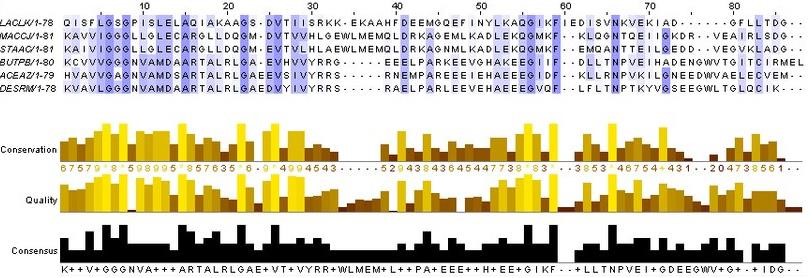 Раскраска ClustalX ориентирована в большей степени на функциональную консервативность аминокислот. Поэтому одним цветом может закрашиваться колонка, содержащая различные аминокислоты, но схожие по свойствам. (рис2)  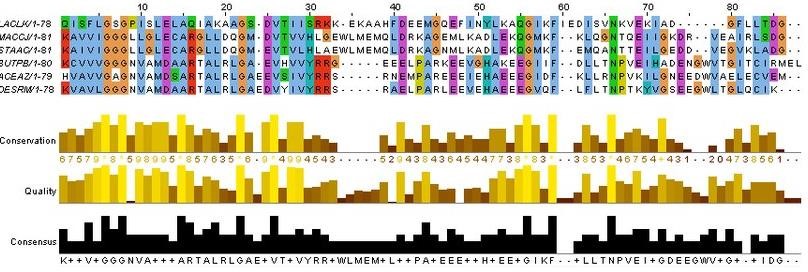 Поиск гомологии Блоки помечены в строке "Blocks and Clusters" буквой В, участки кластеров между блоками - С, участок, не входящий в состав блоков и кластеров и имеющий самое большое число "гэпов", - буквой Х. (рис3) 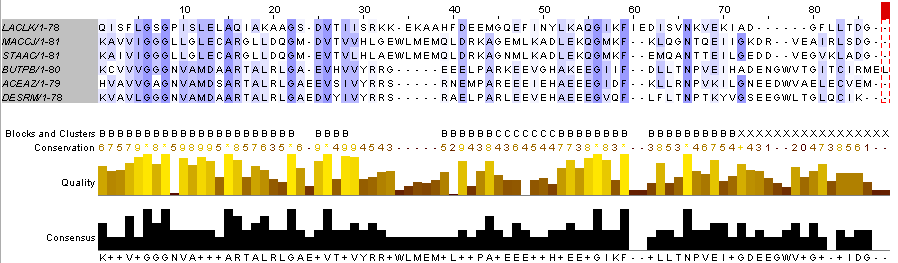 На участке 30-40 видно явное сходство белков STAAC/1-81 и MACCJ/1-81 и в то же время их отличие от остальных белков. (рис4) 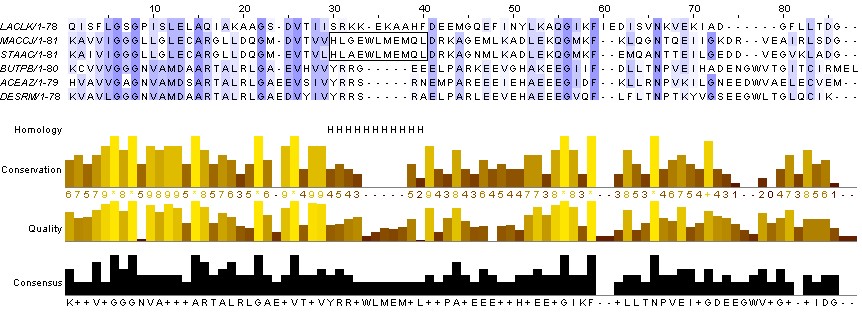 Оценка сходства последовательности белковСчитая количество гомологичных вертикальных блоков, говорят о родственности белков и степени их родства или их не родственности. Добавление в выравнивание последовательности В исходное выравнивание добавлена последовательность align_07.fasta с идентификатором SYNLT. Выровнено программой Muscle и раскрашено Clustalx. 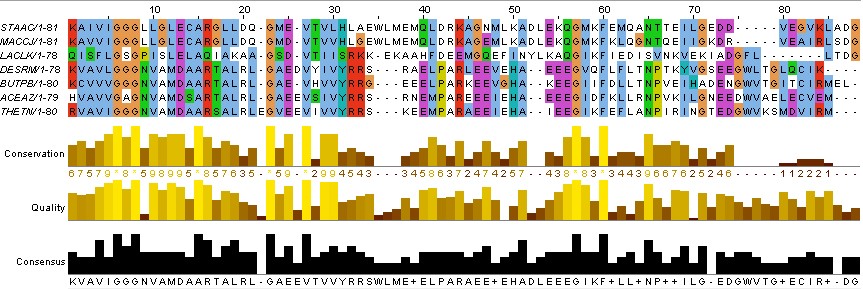 Добавление заведомо негомологичной последовательности Добавленная заведомо негомологичная последовательность: первые 88 аминокислотных остатков последовательности белка periplasmic phosphate binding protein бактерии Rhodopseudomonas palustris CGA009 (идентификатор - NP_950114.1). После перевыравнивания программой Muscle можно увидеть некоторое количество консервативных колонок. 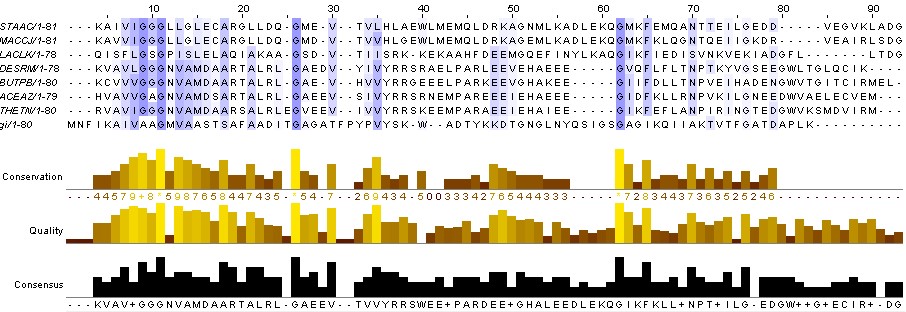 Выравнивание заведомо негомологичных белков Мне удалось найти только один блок с наибольшей концентрацией функционально консервативных колонок. 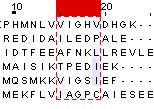 Сравнение выравниваний родственных и заведомо негомологичных белков Сравнение выравниваний родственных и заведомо негомологичных белков Сравнение выравниваний родственных и заведомо негомологичных белков Позиции выравнивания Число% абсолютно консервативные 10 11.36абсолютно функционально консервативные 2730.68